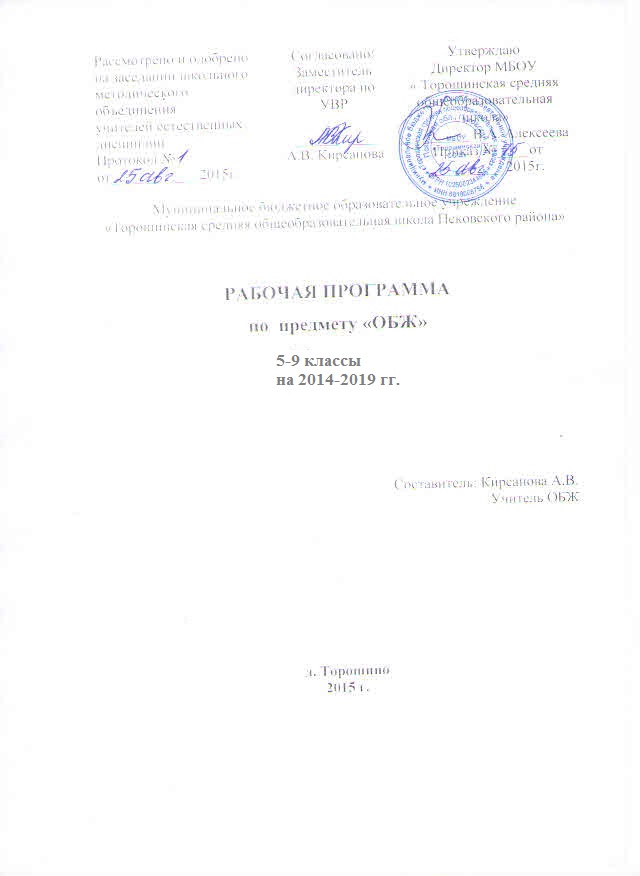 1. Пояснительная запискаРабочая программа составлена на основании следующих нормативно- правовых документов:Федерального закона от 29 декабря 2012 года № 273-ФЗ "Об образовании в Российской Федерации»Федерального компонента государственного образовательного стандарта, утвержденный приказом Минобразования РФ от 05.03. 2004 г. №1089.Образовательной программы основного общего образования МБОУ «Торошинская средняя общеобразовательная школа Псковского района».Программы  по ОБЖ для учащихся общеобразовательных учреждений 5 – 11 кл. /В.Н. Латчук, С.К. Миронов, С.Н. Вангородский. – 2 е изд., стереотип. – М.: Дрофа, 2007. – 106.Изучение основ безопасности жизнедеятельности в основной школе направлено на достижение следующих целей:освоение знаний о здоровом образе жизни; опасных и чрезвычайных ситуациях и основах безопасного поведения при их возникновении;развитие качеств личности, необходимых для ведения здорового образа жизни, обеспечения безопасного поведения в опасных и чрезвычайных ситуациях;воспитание чувства ответственности за личную безопасность, ценностного отношения к своему здоровью и жизни;овладение умениями предвидеть потенциальные опасности и правильно действовать в случае их наступления, использовать средства индивидуальной и коллективной защиты, оказывать первую медицинскую помощь.УМК: Учебник ОБЖ 5 класса под ред.  Поляков В. В., Кузнецов М. И., Марков В. В. Латчук В. Н.2013 г.  М.: Дрофа.Учебник ОБЖ 6 класса  под ред. А.Г. Маслов, В.В. Марков, В.Н. Латчук, М.И. Кузнецов., 2013 г., М: «Дрофа»Учебник ОБЖ  7 класса под. Ред. С.Н. Вангородский, М.И. Кузнецов, В.Н. Латчук, В.В. Марков., М: «Дрофа»,2013 гУчебник ОБЖ 8 класса , под. Ред. Вангородский, М,и. Кузнецов, В.Н. Латчук,В.В. Марков. С.Н. М: «Дрофа», 2013г.Учебник ОБЖ 9 класса, под. Ред. Вангородский, М,И. Кузнецов, В.Н. Латчук,В.В. Марков. . М: «Дрофа», .Структурно в 5 и 6 классах курс представлен двумя разделами: – раздел 1 «Основы безопасности личности, общества и государства»; – раздел 2 «Оказание первой помощи и здоровый образ жизни». Учебный материал 7, 8 и 9 классов структурирован в три раздела: – раздел 1 «Основы безопасности личности, общества и государства»; – раздел 2 «Основы медицинских знаний и правила оказания первой помощи»; – раздел 3 «Основы здорового образа жизни»II Общая характеристика учебного предмета.Курс предназначен для решения следующих задач:– освоение учащимися знаний о здоровом и разумном образе жизни, об опасных и чрезвычайных ситуациях и основах безопасного поведения при их возникновении;– обучение школьников умению предвидеть потенциальные опасности и правильно действовать в случае их наступления, использовать средства индивидуальной и коллективной защиты, оказывать первую помощь;– развитие у обучаемых качеств личности, необходимых для ведения здорового и разумного образа жизни, обеспечения безопасного поведения в опасных и чрезвычайных ситуациях;– воспитание у учащихся культуры безопасности жизнедеятельности, чувства ответственности за личную и общественную безопасность, ценностного отношения к своему здоровью и жизни;– формирование у школьников антиэкстремистской и антитеррористической личностной позиции и отрицательного отношения к психоактивным веществам и асоциальному поведению.Структурно в 5 и 6 классах курс представлен двумя разделами:– раздел 1 «Основы безопасности личности, общества и государства»;– раздел 2 «Оказание первой помощи и здоровый образ жизни».Учебный материал 7, 8 и 9 классов структурирован в три раздела:– раздел 1 «Основы безопасности личности, общества и государства»;– раздел 2 «Основы медицинских знаний и правила оказания первой помощи»;– раздел 3 «Основы здорового образа жизни».Понятийная база и содержание курса полностью соответствуют Конституции Российской Федерации, федеральным законам и нормативным правовым документам Российской Федерации.III. Место предмета в  учебном плане МБОУ «Торошинская средняя общеобразовательная школа»В 5,  6,7,8,9 классах отводится по 1 часу в неделю (34 часа в год). Всего за пять лет обучения 170 часов.IV .Результаты обучения и усвоения содержания курсаВ результате изучения основ безопасности жизнедеятельности ученик должензнать/пониматьосновы здорового образа жизни; факторы, укрепляющие и разрушающие здоровье; вредные привычки и их профилактику;правила безопасного поведения в чрезвычайных ситуациях социального, природного и техногенного характера;способы безопасного поведения в природной среде: ориентирование на местности, подача сигналов бедствия, добывание огня, воды и пищи, сооружение временного укрытия;уметьдействовать при возникновении пожара в жилище и использовать подручные средства для ликвидации очагов возгорания;соблюдать правила поведения на воде, оказывать помощь утопающему; оказывать первую медицинскую помощь при ожогах, отморожениях, ушибах, кровотечениях;пользоваться средствами индивидуальной  защиты (противогазом, респиратором, ватно-марлевой повязкой, домашней медицинской аптечкой) и средствами коллективной защиты;вести себя в криминогенных ситуациях и в местах большого скопления людей;действовать согласно установленному порядку по сигналу «Внимание всем!», комплектовать минимально необходимый набор документов, вещей и продуктов питания в случае эвакуации населения. Использовать полученные знания и умения в практической деятельности и повседневной жизни для:обеспечения личной безопасности на улицах и дорогах;соблюдения мер предосторожности и правил поведения в общественном транспорте;пользования бытовыми приборами и инструментами;проявления бдительности, безопасного поведения при угрозе террористического акта;обращения в случае необходимости в соответствующие службы экстренной помощи.V Содержание учебного предмета.ОБЕСПЕЧЕНИЕ ЛИЧНОЙ БЕЗОПАСНОСТИ
В повседневной жизниЗдоровый образ жизни. Факторы, укрепляющие и разрушающие здоровье. Вредные привычки и их профилактика. Опасные ситуации на дороге. Правила дорожного движения (в части, касающейся пешеходов и велосипедистов). Опасные ситуации на транспорте. Поведение пассажиров в общественном транспорте.Пожар. Возможные причины пожара. Меры пожарной безопасности. Правила поведения на пожаре. Использование средств пожаротушения. Опасные ситуации и правила поведения на воде. Оказание помощи утопающему.Основные правила пользования бытовыми приборами и инструментами, средствами бытовой химии, персональными компьютерами и др.Использование индивидуальных средств защиты: домашней медицинской аптечки, ватно-марлевой повязки, респиратора, противогаза.Безопасное поведение человека в природных условиях: ориентирование на местности, подача сигналов бедствия, добывание огня, воды и пищи, сооружение временного укрытия.Меры безопасности при пребывании человека на территории с неблагоприятными экологическими факторами. Предельно допустимые концентрации (ПДК) вредных веществ в атмосфере, воде, почве. Бытовые приборы контроля качества окружающей среды и продуктов питания1.Ситуации криминогенного характера, меры предосторожности и правила поведения. Элементарные способы самозащиты.Опасные ситуации и меры предосторожности в местах большого скопления людей (в толпе, местах проведения массовых мероприятий, на стадионах).Меры предосторожности при угрозе совершения террористического акта. Поведение при похищении или захвате в качестве заложника.Оказание первой медицинской помощиПервая медицинская помощь при отравлениях, ожогах, отморожениях, ушибах, кровотечениях.Основы безопасного поведения
в чрезвычайных ситуациях Чрезвычайные ситуации природного характера и поведение в случае их возникновения.Чрезвычайные ситуации техногенного характера и поведение в случае их возникновения.Действия населения по сигналу «Внимание всем!» и сопровождающей речевой информации.Средства коллективной защиты и правила пользования ими. Эвакуация населения. VI  тематическое планирование5 класс6 класс7 класс8 класс9 классVIII Описание учебно-методического и материально-технического обеспечения образовательной деятельностиУчебно-методические комплексы по основам безопасности деятельности5 классПоляков В. В., Кузнецов М. И., Марков В. В. Латчук В. Н. Основы безопасности жизнедеятельности. 5 класс: учебник. — М.: Дрофа.6 классМаслов А. Г., Марков В. В., Латчук В. Н., Кузнецов М. И. Основы безопасности 7 классВангородский С. Н., Кузнецов М. И., Латчук В. Н., Марков В. В. Основы безопасности жизнедеятельности. 7 класс: учебник. — М.: Дрофа.8 классВангородский С. Н., Кузнецов М. И., Латчук В. Н., Марков В. В. Основы безопасности жизнедеятельности. 8 класс: учебник. — М.: Дрофа.9 классВангородский С. Н., Кузнецов М. И., Латчук В. Н., Марков В. В. Основы безопасности жизнедеятельности. 9 класс: учебник. — М.: Дрофа.Программы, методические и учебные пособия, дидактические материалыЗаконодательные акты и нормативные правовые документы (на электронных носителях)Конституция Российской Федерации (последняя редакция).Закон Российской Федерации «Об образовании» (последняя редакция).Федеральный закон «О безопасности» (последняя редакция).Федеральный закон «Об обороне» (последняя редакция).Федеральный закон «О защите населения и территорий от чрезвычайных ситуаций природного и техногенного характера» (последняя редакция).Федеральный закон «О гражданской обороне» (последняя редакция).Федеральный закон «О пожарной безопасности» (последняя редакцияМетодическое пособие по ОБЖ 5 класс. Авторы: Латчук, Марков. М.: «Дрофа», 2002 г.Методическое пособие по ОБЖ 6 класс. Авторы: Латчук, Марков. М.: «Дрофа», 2000 г.Методическое пособие по ОБЖ 9 класс. Авторы: Латчук, Марков. М.: «Дрофа», 2000 г.Методическое пособие по ОБЖ 11 класс. Авторы: Латчук, Марков. М.: «Дрофа», 2006 г.«Планирование занятий в школе 5 – 11 классы» авт. В.Н. Латчук, С.К. Миронов, М.: «Дрофа», 2002 г.«Программы для учащихся общеобразовательных учреждений. Основы безопасности жизнедеятельности 5 – 11 классы» авт. В.Н. Латчук, С.К. миронов, С.Н. Вангородский. М.: «Дрофа», 2007 г.«Программно – методические материалы основы безопасности жизнедеятельности 1 – 11 классы» с – ль Б. И. Мишин, М.: «Дрофа», 1999 г.«Безопасность жизнедеятельности и медицина катастроф» авт. Г.С. Ястребов. Ростов – на – Дону «Феникс», 2005 г.«Основы медицинских знаний 9 – 11 кл.» авт. В.Г. Бубнов, Н.В. Бубнова. М.: Издательство АСТ, 2000 г. Хрестоматия по основам безопасности жизнедеятельности 7 класс» авт. Ю.Л. Воробьёв, В.В. Иванов., В.П. Шолох, М.: Издательство АСТ, 1998 г.«ОБЖ 5 – 8 классы. Школьный курс в тестах, играх, кроссвордах и заданиях с картинками». Волгоград «Учитель», 2006 г.Игровые занятия в курсе «Основы безопасности жизнедеятельности». Авт. А.А. Михайлов, М.: «Дрофа», 2006 г.«Элективный курс основы безопасности жизнедеятельности. 9 класс автономное существование в природных условиях» авт. О.В. Павлова. Волгоград: Учитель, 2007 г.«Пожарная безопасность 5 – 11 классы» авт. О.В. Павлова, Г.П. Попова, Волгоград, Учитель, 2006 г.«Химическое оружие и защита от него» авт. Р.Н. Стерлин, В.И., Емельянов, В.И.  В.И. Зимин, Москва, 1971 г.«Экзаменационные билеты и ответы 9 класс» авт. В. Н. Латчук, С. К. Миронов., Б.И. Мишин. М.: «Дрофа», 2008 г.«Экзаменационные билеты и ответы 11 класс» авт. В. Н. Латчук, С. К. Миронов., Б.И. Мишин. М.: «Дрофа», 2008 г.Мультимедийные изданияЭлектронный учебник: «ОБЖ  5 – 11 классы».Фильмы BBC «Ч. С. Природного характера»Стационарные наглядные пособияИмеются в наличииПротивогазы (2 шт.)Респиратор (1 шт.)Мед. Аптечка (1 шт. )Костюм  ЗО (2 шт. )Учебный автомат (1 шт.)Шина медицинская ( 1шт).Комплект таблиц: «Школа против терроризма» ( 25  шт.), основы безопасности школьников, Носилки санитарные.Название темы, раздела, общее количество часов по программе.Количество часов, № урокаТема урокаТип урокаДата по плануПримечание1. Безопасность и защита  человека в среде обитания (24 ч.)1. Безопасность и защита  человека в среде обитания (24 ч.)1. Безопасность и защита  человека в среде обитания (24 ч.)1. Безопасность и защита  человека в среде обитания (24 ч.)1. Безопасность и защита  человека в среде обитания (24 ч.)1. Безопасность и защита  человека в среде обитания (24 ч.)1. Правила безопасного поведения в бытовой (городской) среде (18 ч.)1. Правила безопасного поведения в бытовой (городской) среде (18 ч.)1. Правила безопасного поведения в бытовой (городской) среде (18 ч.)1. Правила безопасного поведения в бытовой (городской) среде (18 ч.)1. Правила безопасного поведения в бытовой (городской) среде (18 ч.)1. Правила безопасного поведения в бытовой (городской) среде (18 ч.)Правила безопасного поведения в населённом  (городе, посёлке) 3 ч.1 /1.Особенности города как среды обитания.Изучение нового материалаПравила безопасного поведения в населённом  (городе, посёлке) 3 ч.½Системы обеспечения безопасности городаКомбинированныйПравила безопасного поведения в населённом  (городе, посёлке) 3 ч.1/3Дом, в котором мы живёмКомбинированныйПравила  безопасного поведения в быту (9 ч.)4/ 4,5,6,7,Пожар, правила поведения при пожареКомбинированныйП/З №1 «Составление в тетради плана этажа, на котором находиться класс с указанием пути эвакуации при пожаре».Правила  безопасного поведения в быту (9 ч.)1/8Затопление квартиры. ЭлектричествоКомбинированныйПравила  безопасного поведения в быту (9 ч.)1/9Опасные веществаКомбинированныйПравила  безопасного поведения в быту (9 ч.)1/10Взрывы и обрушение дома. Захлопнулась дверь в квартиру.КомбинированныйПравила  безопасного поведения в быту (9 ч.)1/11Гололёд. Толпа. Собака бывает кусачей.КомбинированныйПравила  безопасного поведения в быту (9 ч.)1/12Игра: «Крестики – нолики». (как действовать при пожаре. Графический диктант.ОбобщениеП/З №2 «Эвакуация из горящего здания»Правила безопасного поведения на улицах и дорогах (1 ч.).1/13Современные улицы и дороги – зоны повышенной опасности. Дорожное движение и его участникиИзучение нового материалаПравила безопасного поведения на транспорте (4 ч.)1/14Современный транспорт – зона повышенной опасности.КомбинированныйПравила безопасного поведения на транспорте (4 ч.)1/15Общественный и городской транспортКомбинированныйПравила безопасного поведения на транспорте (4 ч.)1/16Железнодорожный и авиационный транспортКомбинированныйПравила безопасного поведения на транспорте (4 ч.)1/17Морской и речной транспортКомбинированныйПравила безопасного поведения на транспорте (4 ч.)1/18к/р «Безопасность на транспорте».Обобщение2. Правила безопасного поведения в социальной среде (5 ч.)2. Правила безопасного поведения в социальной среде (5 ч.)2. Правила безопасного поведения в социальной среде (5 ч.)2. Правила безопасного поведения в социальной среде (5 ч.)2. Правила безопасного поведения в социальной среде (5 ч.)2. Правила безопасного поведения в социальной среде (5 ч.)Правила безопасного поведения в криминогенных ситуациях (3 ч.)1./19Психологические основы самозащитыИзучение нового материалаПравила безопасного поведения в криминогенных ситуациях (3 ч.)1./20Ситуации криминогенного характера в доме, в подъездеКомбинированныйПравила безопасного поведения в криминогенных ситуациях (3 ч.)1/21Криминогенные ситуации на улице. Как избежать домогательств и насилия.КомбинированныйПравила безопасного поведения при террористических актах (1 ч.)1./22Если вы оказались заложникомПовторение, обобщение Изменение среды обитания человека. (1 ч.)1/ 23Загрязнение воды. Загрязнение воздуха. Загрязнение почвы.Изучение нового материала. Государственная  система защиты и обеспечения безопасности населения (2 ч). Государственная  система защиты и обеспечения безопасности населения (2 ч). Государственная  система защиты и обеспечения безопасности населения (2 ч). Государственная  система защиты и обеспечения безопасности населения (2 ч). Государственная  система защиты и обеспечения безопасности населения (2 ч). Государственная  система защиты и обеспечения безопасности населения (2 ч)Мероприятия по защите населения от чрезвычайных ситуаций мирного и военного времени1./24Фильтрующие гражданские противогазы. Правила пользования противогазом.Изучение нового материалаМероприятия по защите населения от чрезвычайных ситуаций мирного и военного времени1/25Практическое занятие №3 Пользование противогазомОбобщение 2. Основы медицинских знаний и здорового образа жизни (8 ч.) 2. Основы медицинских знаний и здорового образа жизни (8 ч.) 2. Основы медицинских знаний и здорового образа жизни (8 ч.) 2. Основы медицинских знаний и здорового образа жизни (8 ч.) 2. Основы медицинских знаний и здорового образа жизни (8 ч.) 2. Основы медицинских знаний и здорового образа жизни (8 ч.) 1. Основы медицинских знаний (5 ч.)1. Основы медицинских знаний (5 ч.)1. Основы медицинских знаний (5 ч.)1. Основы медицинских знаний (5 ч.)1. Основы медицинских знаний (5 ч.)1. Основы медицинских знаний (5 ч.)Средства оказания медицинской помощи (1 ч.)1/26Домашняя медицинская аптечка. Правила хранения и применения лекарственных средств.Изучение нового материалаПервая медицинская помощь при травмах и повреждениях (1 ч.)1./27Различные виды ранений. Оказание ПМП при некоторых видах повреждений.Первая медицинская помощь при острых состояниях ( 3 ч.)1./28Общая характеристика кровотечений. Оказание ПМП. При различных видах кровотечений.КомбинированныйПервая медицинская помощь при острых состояниях ( 3 ч.)2./ 29, 30ПМП при повреждениях, ранениях, кровотечениях.ОбобщениеП/З  № 4 «Правила оказания ПМП при ранениях, наложения повязок, остановки кровотечения».2.. Основы здорового образа жизни (3 ч.)2.. Основы здорового образа жизни (3 ч.)2.. Основы здорового образа жизни (3 ч.)2.. Основы здорового образа жизни (3 ч.)2.. Основы здорового образа жизни (3 ч.)2.. Основы здорового образа жизни (3 ч.)Основные понятия о здоровье и здоровом образе жизни.Факторы, укрепляющие здоровье человека, профилактика травм в школьном возрасте (3 ч.)1/31Движение и здоровье. Различные виды нарушений осанки и причины их возникновения.Изучение нового материалаОсновные понятия о здоровье и здоровом образе жизни.Факторы, укрепляющие здоровье человека, профилактика травм в школьном возрасте (3 ч.)1./32Телевизор и компьютер – ваши друзья и враги.КомбинированныйОсновные понятия о здоровье и здоровом образе жизни.Факторы, укрепляющие здоровье человека, профилактика травм в школьном возрасте (3 ч.)1./33Развитие организма в вашем возрасте. Физическое и нравственное взросление человека.Комбинированный1./34Итоговая контрольная работаПовторение, обобщениеОбщешкольное мероприятие «День Защиты детей»Общешкольное мероприятие «День Защиты детей»Общешкольное мероприятие «День Защиты детей»Общешкольное мероприятие «День Защиты детей»Общешкольное мероприятие «День Защиты детей»Общешкольное мероприятие «День Защиты детей»Название темы, раздела, общее количество часов по программе.Количество часов/ номер урокаТема урокаТип урокаДата по плануПримечаниеБезопасность и защита человека в среде обитания (20 ч.)Безопасность и защита человека в среде обитания (20 ч.)Безопасность и защита человека в среде обитания (20 ч.)Безопасность и защита человека в среде обитания (20 ч.)Безопасность и защита человека в среде обитания (20 ч.)Безопасность и защита человека в среде обитания (20 ч.)1. Правила безопасного поведения в природной среде (20 ч.)1. Правила безопасного поведения в природной среде (20 ч.)1. Правила безопасного поведения в природной среде (20 ч.)1. Правила безопасного поведения в природной среде (20 ч.)1. Правила безопасного поведения в природной среде (20 ч.)1. Правила безопасного поведения в природной среде (20 ч.)Правила безопасного поведения в условиях природной среды,Психологические аспекты выживания в опасных и чрезвычайных ситуациях в природной среде (4 ч.). 1/1Экстремальные ситуации в природе и их причиныИзучение нового материалаПравила безопасного поведения в условиях природной среды,Психологические аспекты выживания в опасных и чрезвычайных ситуациях в природной среде (4 ч.). 1/2Факторы выживания в природных условиях. КомбинированныйПравила безопасного поведения в условиях природной среды,Психологические аспекты выживания в опасных и чрезвычайных ситуациях в природной среде (4 ч.). 1./3Основные источники напряжения человека при вынужденном автономном существовании – стрессоры выживания.КомбинированныйПравила безопасного поведения в условиях природной среды,Психологические аспекты выживания в опасных и чрезвычайных ситуациях в природной среде (4 ч.). 1/4Что надо знать о себе, чтобы выжить.Страх.КомбинированныйПравила безопасного поведения в условиях природной среды,Психологические аспекты выживания в опасных и чрезвычайных ситуациях в природной среде (4 ч.). 1/4Внимание. Ощущения и восприятие.Память и мышление.КомбинированныйПрактическое задание №1 «Тренировка памяти, мышления, восприятия»Правила безопасного поведения в условиях природной среды,Психологические аспекты выживания в опасных и чрезвычайных ситуациях в природной среде (4 ч.). 1/4Воображение и элементы выживания.Влияние характера на поступки в условиях выживания.Комбинированный Правила безопасного поведения при вынужденном автономном существовании в природных условиях(11ч.)1./5Подготовка к походу.Правила безопасного поведения на природеКомбинированный Правила безопасного поведения при вынужденном автономном существовании в природных условиях(11ч.)1/6Надёжные одежда и обувь необходимы для безопасностиКомбинированный Правила безопасного поведения при вынужденном автономном существовании в природных условиях(11ч.)1./7Основные правила поведения в экстремальной ситуации.Комбинированный Правила безопасного поведения при вынужденном автономном существовании в природных условиях(11ч.)1/8 Действия при потере ориентировки. Определение направлений выхода.Комбинированный Правила безопасного поведения при вынужденном автономном существовании в природных условиях(11ч.)1./9Ориентирование.КомбинированныйП/З № 2 «Определение сторон горизонта, движение по азимуту». Правила безопасного поведения при вынужденном автономном существовании в природных условиях(11ч.)1/10Техника движения. Выход к населённому пункту.Комбинированный Правила безопасного поведения при вынужденном автономном существовании в природных условиях(11ч.)1/11Сооружение временного жилища.КомбинированныйУрок с ИКТ  (презентация) Правила безопасного поведения при вынужденном автономном существовании в природных условиях(11ч.)1/11Способы добывания огня.КомбинированныйУрок с ИКТ  (презентация ) Правила безопасного поведения при вынужденном автономном существовании в природных условиях(11ч.)1/12Обеспечение питанием и водой.КомбинированныйУрок с ИКТ  (презентация) Правила безопасного поведения при вынужденном автономном существовании в природных условиях(11ч.)1/13Поиск и приготовление пищи.КомбинированныйУрок с ИКТ  (презентация) Правила безопасного поведения при вынужденном автономном существовании в природных условиях(11ч.)1/14Особенности лыжных, водных и велосипедных походовКомбинированныйУрок с ИКТ  (презентация) Правила безопасного поведения при вынужденном автономном существовании в природных условиях(11ч.)1/15Безопасность на водоёмахКомбинированный Правила безопасного поведения при вынужденном автономном существовании в природных условиях(11ч.)1./16Сигналы бедствия.КомбинированныйУрок с ИКТ  (презентация).Смена климатогеографических условий.( 2 ч.)1/17Факторы, влияющие на безопасность во внутреннем и выездном туризме. Смена часовых поясов.Смена климатаИзучение нового материала.Смена климатогеографических условий.( 2 ч.)           1./18Акклиматизация в горах.О питании в период адаптации.Комбинированный1/19Игра «Юные Робинзоны»Комбинированный2.  Защита населения от последствий Ч.С. мирного и военного времени. ( 3 ч.) .2.  Защита населения от последствий Ч.С. мирного и военного времени. ( 3 ч.) .2.  Защита населения от последствий Ч.С. мирного и военного времени. ( 3 ч.) .2.  Защита населения от последствий Ч.С. мирного и военного времени. ( 3 ч.) .2.  Защита населения от последствий Ч.С. мирного и военного времени. ( 3 ч.) .2.  Защита населения от последствий Ч.С. мирного и военного времени. ( 3 ч.) .1 /20Коллективные и индивидуальные средства защиты. Устройство убежища, порядок его заполнения и правила поведения в нёмКак действовать при возникновении воздушной опасности.  Как пользоваться повреждённым противогазом.Изучение нового материала1 /20Коллективные и индивидуальные средства защиты. Устройство убежища, порядок его заполнения и правила поведения в нёмКак действовать при возникновении воздушной опасности.  Как пользоваться повреждённым противогазом.Комбинированный1./21Пользование противогазомОбобщениеП/З № 3 «Определение размера шлем – маски.», «применение противогаза». «Использование повреждённого противогаза».1/22Захват террористами транспортных средств. Взрывы в местах массового скопления людей.Комбинированный2. Основы медицинских знаний и здорового образа жизни (11 ч.)2. Основы медицинских знаний и здорового образа жизни (11 ч.)2. Основы медицинских знаний и здорового образа жизни (11 ч.)2. Основы медицинских знаний и здорового образа жизни (11 ч.)2. Основы медицинских знаний и здорового образа жизни (11 ч.)2. Основы медицинских знаний и здорового образа жизни (11 ч.)1. Основы медицинских знаний ( 8 ч.)1. Основы медицинских знаний ( 8 ч.)1. Основы медицинских знаний ( 8 ч.)1. Основы медицинских знаний ( 8 ч.)1. Основы медицинских знаний ( 8 ч.)1. Основы медицинских знаний ( 8 ч.)Средства оказания медицинской помощи ( 1 ч.)1/23Средства оказания ПМПИзучение нового материалаП/З «Составление походной медицинской аптечки».Первая медицинская помощь при травмах и повреждениях, острых состояниях (8 ч.)1/24Укусы насекомых.Укусы змеи.КомбинированныйПервая медицинская помощь при травмах и повреждениях, острых состояниях (8 ч.)1/25Ожог кожи.Солнечный ожог.КомбинированныйУрок с ИКТ  (презентация )Первая медицинская помощь при травмах и повреждениях, острых состояниях (8 ч.)1/26Отморожение и охлаждение организма.КомбинированныйУрок с ИКТ  (презентация )Первая медицинская помощь при травмах и повреждениях, острых состояниях (8 ч.)1/27Беда на воде.КомбинированныйПервая медицинская помощь при травмах и повреждениях, острых состояниях (8 ч.)2./28,29Виды повреждений организма человека.Закрытые травмы.КомбинированныйУрок с ИКТ  (презентация)Первая медицинская помощь при травмах и повреждениях, острых состояниях (8 ч.)1/30Способы переноски пострадавших.КомбинированныйП/З « Оказание ПМП при различных повреждениях организма в природных условиях»2. Основы здорового образа жизни. ( 4 ч.) 2. Основы здорового образа жизни. ( 4 ч.) 2. Основы здорового образа жизни. ( 4 ч.) 2. Основы здорового образа жизни. ( 4 ч.) 2. Основы здорового образа жизни. ( 4 ч.) 2. Основы здорового образа жизни. ( 4 ч.) Факторы, укрепляющие здоровье человека,Факторы, разрушающие здоровье человека.Профилактика травм в школьном возрасте.1/31Значение питания для детей и подростков.Калорийность продуктов питания.Изучение нового материалаФакторы, укрепляющие здоровье человека,Факторы, разрушающие здоровье человека.Профилактика травм в школьном возрасте.1./32Белки. Жиры. Углеводы. Витамины. Минеральные вещества. Вода.КомбинированныйФакторы, укрепляющие здоровье человека,Факторы, разрушающие здоровье человека.Профилактика травм в школьном возрасте.1./33Гигиенические требования к питанию.Культура питания.КомбинированныйФакторы, укрепляющие здоровье человека,Факторы, разрушающие здоровье человека.Профилактика травм в школьном возрасте.1./34Итоговая контрольная работаПовторение, обобщение«День защиты детей».«День защиты детей».«День защиты детей».«День защиты детей».«День защиты детей».«День защиты детей».Название темы, раздела, общее количество часов по программе.№ урока,Количество часовТема урокаТип урокаДата по плануПримечаниеБезопасность и защита человека в среде обитания Безопасность и защита человека в среде обитания Безопасность и защита человека в среде обитания Безопасность и защита человека в среде обитания Безопасность и защита человека в среде обитания Безопасность и защита человека в среде обитания 1. Правила безопасного поведения в чрезвычайных ситуациях.1. Правила безопасного поведения в чрезвычайных ситуациях.1. Правила безопасного поведения в чрезвычайных ситуациях.1. Правила безопасного поведения в чрезвычайных ситуациях.1. Правила безопасного поведения в чрезвычайных ситуациях.1. Правила безопасного поведения в чрезвычайных ситуациях.Правила безопасного поведения в чрезвычайных ситуациях природного характера(26 ч.)№11 ч.Ч.С. природного характера.Изучение нового материала.Правила безопасного поведения в чрезвычайных ситуациях природного характера(26 ч.)№21 ч.Происхождение землетрясений.Комбинированный.Урок с ИКТ  (презентация )Правила безопасного поведения в чрезвычайных ситуациях природного характера(26 ч.)№31 ч.Как оценивают землетрясения.Последствия землетрясений.КомбинированныйПравила безопасного поведения в чрезвычайных ситуациях природного характера(26 ч.)№41 ч.Меры по уменьшению потерь от землетрясений.Правила безопасного поведения при землетрясениях.КомбинированныйУрок с ИКТ  (электронный тест).№ 51 ч.Общее понятие о вулканах.КомбинированныйУрок с ИКТ  ( видео).№ 6, 1 ч.Меры по уменьшению потерь от извержения вулканов.Комбинированный.№ 71 ч.Оползни.КомбинированныйУрок с ИКТ  (презентация + видео, эл. тест).№ 81 ч.СелиКомбинированныйУрок с ИКТ  (презентация + видео, эл. тест).№ 91 ч.Обвалы.КомбинированныйУрок с ИКТ  (видео).№ 101 ч.Снежные лавины.КомбинированныйУрок с ИКТ  (видео).№ 111 ч.Последствия оползней, селей, обвалов, лавин и меры по уменьшению потерь от них.КомбинированныйУрок с ИКТ  (эл. тест).№ 121 ч.Тестирование за 1 триместр.№ 131 ч.Правила безопасного поведения при угрозе и сходе оползней, селей, обвалов, лавин.КомбинированныйУрок с ИКТ  (видео).№ 141 ч.Происхождение и виды ураганов, бурь, смерчей.КомбинированныеУрок с ИКТ  (презентация + видео).№ 151 ч.Классификация ураганов, бурь, смерчейКомбинированный.№ 161 чПоследствия ураганов, бурь, смерчей и меры по уменьшению ущерба от них.№ 171 ч.Правила безопасного поведения при угрозе и во время ураганов, бурь, смерчей.КомбинированныйУрок с ИКТ  (эл. тест).№ 181 ч.Виды наводнений. Происхождение и виды наводнений.КомбинированныйУрок с ИКТ  (презентация + видео).№ 191 ч.Последствия наводнений. Меры по уменьшению ущерба от наводнений..№ 201 ч.Правила безопасного поведения при угрозе и во время наводнений.Комбинированный№ 211 ч.Причины  и классификация цунами.КомбинированныйУрок с ИКТ  (видео)№ 221 ч.Последствия цунами. Прогнозирование цунами и меры по уменьшению ущерба от них Комбинированный.№ 231 ч.Правила безопасного поведения при цунами.Комбинированный№ 24Происхождение и классификация лесных и торфяных пожаров.Тестирование за 2 триместрКомбинированныйУрок с ИКТ  (презентация + видео)№ 25Последствия лесных и торфяных пожаров. Предупреждение лесных и торфяных пожаровКомбинированный№ 261 ч.Правила безопасного поведения при нахождении в зоне лесного пожара и его тушении.КомбинированныйУрок с ИКТ  (эл. тест)Практическое задание «Составление карты стихийных бедствий, возможных на территории Псковской области»Массовые инфекционные заболевания людей, животных и растений.№ 271 ч.Эпидемии, эпизоотии и эпифитотии.Защита от инфекционных заболеванийИзучение нового материалаПсихологические особенности выживания в Ч.С. (2 ч.)№ 281 ч.Человек и стихия.Характер и темперамент.Комбинированный№ 291 ч.Психологические особенности поведения человека во время стихийного бедствия.Психологические особенности поведения после стихийного бедствия.Комбинированный2. Основы медицинских знаний и здорового образа жизни 2. Основы медицинских знаний и здорового образа жизни 2. Основы медицинских знаний и здорового образа жизни 2. Основы медицинских знаний и здорового образа жизни 2. Основы медицинских знаний и здорового образа жизни 2. Основы медицинских знаний и здорового образа жизни 1. Основы медицинских знаний ( 7 ч.)1. Основы медицинских знаний ( 7 ч.)1. Основы медицинских знаний ( 7 ч.)1. Основы медицинских знаний ( 7 ч.)1. Основы медицинских знаний ( 7 ч.)1. Основы медицинских знаний ( 7 ч.)Первая медицинская помощь при травмах и повреждениях ( 4 ч.).№ 301 ч.Первая медицинская помощь при кровотечениях.Повязки. Общая характеристика.П/Р № 2. Отработка практических навыков наложения повязок на руку, ногу.Изучение нового материалаУрок с ИКТ  (презентация )Первая медицинская помощь при травмах и повреждениях ( 4 ч.).№ 30,31 ч.Правила оказания ПМП при переломах верхних и нижних конечностей.Способы эвакуации пострадавших.КомбинированныйП/З № 3 по оказанию ПМП при переломах.2. Основы здорового образа жизни ( 4 ч.)2. Основы здорового образа жизни ( 4 ч.)2. Основы здорового образа жизни ( 4 ч.)2. Основы здорового образа жизни ( 4 ч.)2. Основы здорового образа жизни ( 4 ч.)2. Основы здорового образа жизни ( 4 ч.)Факторы, укрепляющие здоровье человека ( 2 ч.)№  321 ч.Режим – необходимое условие ЗОЖ.Умственная и физическая работоспособность.КомбинированныйФакторы, укрепляющие здоровье человека ( 2 ч.)№ 331 ч.Профилактика переутомления и содержание режима дня.Комбинированный№  341 ч.Итоговая контрольная работаОбобщение« День защиты детей»« День защиты детей»« День защиты детей»« День защиты детей»« День защиты детей»« День защиты детей»Название темы, раздела, общее количество часов по программе.Номер урока. Количество часовТема урокаТип урокаДата по плануПримечание.1. Безопасность и защита человека в среде обитания 1. Безопасность и защита человека в среде обитания 1. Безопасность и защита человека в среде обитания 1. Безопасность и защита человека в среде обитания 1. Безопасность и защита человека в среде обитания 1. Безопасность и защита человека в среде обитания 1. Правила безопасного поведения в чрезвычайных ситуациях (19 ч.)1. Правила безопасного поведения в чрезвычайных ситуациях (19 ч.)1. Правила безопасного поведения в чрезвычайных ситуациях (19 ч.)1. Правила безопасного поведения в чрезвычайных ситуациях (19 ч.)1. Правила безопасного поведения в чрезвычайных ситуациях (19 ч.)1. Правила безопасного поведения в чрезвычайных ситуациях (19 ч.)Правила безопасного поведения в Ч.С. техногенного характера (19 ч.)№11. Ч.С. техногенного характера.Изучение нового материала.Правила безопасного поведения в Ч.С. техногенного характера (19 ч.)№21Причины чрезвычайных ситуаций  техногенного характера и защита от них . Опасности аварий и катастроф.комбинированныйкомбинированныйПравила безопасного поведения в Ч.С. техногенного характера (19 ч.)№21Обеспечение личной безопасности при техногенных авариях.комбинированныйкомбинированный№ 31 ч.Аварии на пожаро – и взрывоопасных объектах. комбинированный№ 41 ч.Общие сведения о взрыве и  пожаре.комбинированныйУрок с ИКТ  (презентация + видео)№5 1 чКлассификация пожаровкомбинированный№  61 ч.Причины возникновения пожаров их последствия. комбинированныйУрок с ИКТ  (видео)№  71 ч.Поражающие факторы пожара и взрывакомбинированный№ 81 ч.Правила безопасного поведения при пожарах и взрывах. комбинированныйУрок с ИКТ  (презентация + видео)№ 91 ч.Пожары и паника.комбинированныйПрактическое занятие « Поведение при пожарах. Эвакуация из горящего здания. Способы тушения пожара»№  101 ч..Виды аварий на химически опасных объектах.комбинированный№ 111 ч.Аварийно - химические и СДЯВ, их поражающее действие на организм человека.Тестирование за 1 триместркомбинированныйУрок с ИКТ  (презентация + видео)№ 121 ч.Причины и последствия аварий на химически опасных объектах.комбинированный№ 131 ч.Защита населения от СДЯВкомбинированный.№ 141ч.Правила безопасного поведения при авариях с выбросом СДЯВ.комбинированныйУрок с ИКТ  (презентация + видео)П/Р № 1« Пользование противогазом»№151 ч.Радиация вокруг нас.Комбинированный материала.Урок с ИКТ  (презентация )№ 16         1 ч.Виды аварий на РОО. Характеристика очагов поражения на АЭС.комбинированный№171 ч.Последствия радиационных аварий.Особенности радиоактивного заражения местности.комбинированный№ 181 ч.Защита от радиационных аварий. Характер поражения людей и животных.Загрязнение с/х растений и продуктов питанияПравила безопасного поведения и защита населения при радиационных авариях.комбинированный№ 181 ч.Аварии  на гидродинамически опасных объектах. Причины гидродинамических аварий.комбинированныйУрок с ИКТ  (презентация + видео)№ 201 ч.Защита от гидродинамических аварий. Меры по уменьшению последствий на гидродинамических объектах.Правила безопасного поведения при аварияхкомбинированный№ 211 ч.Автомобильные аварий и катастрофы.комбинированный№ 221 ч.Безопасное поведение на дорогах  велосипедистов и водителей мопедов.комбинированный2.  Нарушение экологического равновесия ( 2 ч)2.  Нарушение экологического равновесия ( 2 ч)2.  Нарушение экологического равновесия ( 2 ч)2.  Нарушение экологического равновесия ( 2 ч)2.  Нарушение экологического равновесия ( 2 ч)2.  Нарушение экологического равновесия ( 2 ч)Нарушение экологического равновесия ( 5 ч)№ 201 ч.Состояние природной среды и жизнедеятельности человека.комбинированныйУрок с ИКТ  (презентация )№ 24,25,253 ч.Изменение состояния гидросферы.Изменение состояния суши.Показатели предельной допустимых воздействий на природу.Комбинированный№ 261 ч.Нормативы предельно допустимых воздействий на природу. Тестирование за 2 триместрКомбинированный.2. Основы медицинских знаний и   здорового образа жизни ( 10 ч.)2. Основы медицинских знаний и   здорового образа жизни ( 10 ч.)2. Основы медицинских знаний и   здорового образа жизни ( 10 ч.)2. Основы медицинских знаний и   здорового образа жизни ( 10 ч.)2. Основы медицинских знаний и   здорового образа жизни ( 10 ч.)2. Основы медицинских знаний и   здорового образа жизни ( 10 ч.)1. Основы медицинских знаний (6 ч.)1. Основы медицинских знаний (6 ч.)1. Основы медицинских знаний (6 ч.)1. Основы медицинских знаний (6 ч.)1. Основы медицинских знаний (6 ч.)1. Основы медицинских знаний (6 ч.)Первая медицинская помощь при травмах и повреждениях  № 27 1 ч.Понятие о переломахПервая медицинская при открытых и закрытых переломах.П/З № 3Оказание ПМП при переломахУрок с ИКТ  (презентация + видео)Первая медицинская помощь при острых состояниях № 281 ч.Первая помощь при массовых поражениях. Воздействие химических веществ на организм человека.комбинированный         №  291 чПМП при отравлении СДЯВ общеядовитого, нейтропного действия.комбинированный          № 30ПМП при отравлении СДЯВ удушающего действия.ПМП при поражении удушающими и нейтропными СДЯВ, отравлями солями тяжёлых металлов, химических ожогах.комбинированный№ 311 ч.ПМП при бытовых отравлениях.комбинированныйП/Р «Отработка навыков оказания первой помощи при воздействии на организм человека»	2. Основы здорового образа жизни ( 2 ч.)	2. Основы здорового образа жизни ( 2 ч.)	2. Основы здорового образа жизни ( 2 ч.)	2. Основы здорового образа жизни ( 2 ч.)	2. Основы здорового образа жизни ( 2 ч.)	2. Основы здорового образа жизни ( 2 ч.)Факторы укрепляющие здоровье человека ( 1 ч.)№ 321 ч.Занятие физкультурой и спортом.Закаливание организмаКомбинированныйОсновы репродуктивного здоровья подростков 1ч.№ 331 ч.Семья в современном обществе.комбинированный№ 341 ч.Итоговая контрольная работаОбобщение«День защиты детей»Название темы, раздела, общее количество часов по программе.№ урока,Количество часовТема урокаТип урокаДата по плануПримечаниеСовременный комплекс проблем безопасности№ 11 чПравовые основы обеспечения безопасности личности, общества, государстваИзучение нового материалаСовременный комплекс проблем безопасности№ 21 ч.Угрозы национальной безопасности РФкомбинированныйСовременный комплекс проблем безопасности№ 31 ч.Международный терроризм как угроза национальной безопасностикомбинированныйСовременный комплекс проблем безопасности№ 41 ч.Наркотизм и национальная безопасностькомбинированныйСовременный комплекс проблем безопасности№ 5Гражданская оборона как составная часть национальной безопасности.комбинированныйБезопасность и защита человека в Ч.С. Организация Единой Государственной системы предупреждения и ликвидации Ч.С. (РСЧС).№ 61 ч.Цели и задачи РСЧС.Структура РСЧС.Изучение нового материалаБезопасность и защита человека в Ч.С. Организация Единой Государственной системы предупреждения и ликвидации Ч.С. (РСЧС).№ 71 ч.Режимы функционирования РСЧС.Силы и средства ликвидации Ч.С.комбинированныйМеждународное гуманитарное право. Защита жертв вооружённых конфликтов.№ 81 ч.Международное  гуманитарное право и сфера его применения.комбинированныйУрок с ИКТ  (презентация)Международное гуманитарное право. Защита жертв вооружённых конфликтов.№ 9 1ч. Защита раненых, больных и  потерпевших кораблекрушение.Медицинский и духовный персонал.Защита военнопленных.Международное гуманитарное право. Защита жертв вооружённых конфликтов.№ 101 ч.Защита гражданского населения.Ответственность за нарушение норм международного гуманитарного права.комбинированныйБезопасное поведение в криминогенных ситуациях.№ 111 ч.Понятие преступления. Виды и категории преступлений.Возраст, с которого наступает уголовная ответственность.Защита мошенников.Изучение нового материалаУрок с ИКТ  (презентация)Безопасное поведение в криминогенных ситуациях.№ 121 ч.Безопасное поведение девушекТестирование за 1 триместркомбинированныйБезопасное поведение в криминогенных ситуациях.№ 131 ч.Психологические основы самозащиты в криминогенных ситуациях.комбинированныйОМЗ и охрана здоровья детей.Глава 1. Профилактика травм в старшем школьном возрасте.№ 141 ч.Причины травматизма в старшем школьном возрасте и пути их предотвращения.комбинированныйОМЗ и охрана здоровья детей.Глава 1. Профилактика травм в старшем школьном возрасте.№ 151 ч.Безопасное поведение дома и на улице.комбинированныйОМЗ и охрана здоровья детей.Глава 1. Профилактика травм в старшем школьном возрасте.№ 161 ч.Безопасное поведение в школе.Безопасное поведение на занятиях физкультурой и спортом.комбинированныйОМЗ и охрана здоровья детей.Глава 1. Профилактика травм в старшем школьном возрасте.Глава 2. ПМП при травмах.№ 171 ч.Профилактика осложнений ран. Асептика и антисептика.комбинированныйГлава 2. ПМП при травмах.№ 181 ч.Травмы головы, позвоночника и спины.комбинированныйГлава 3. Экстренная реанимационная помощь (оживление после внезапной остановки сердца и дыхания).№ 191 ч.Признаки жизни и смерти.Прекардиальный удар в область грудины.Непрямой массаж сердца.комбинированныйУрок с ИКТ  (презентация + видео)Глава 3. Экстренная реанимационная помощь (оживление после внезапной остановки сердца и дыхания).№ 201 ч.Искусственная вентиляция лёгких.Остановка сердца и прекращение дыхания.комбинированныйУрок с ИКТ  (презентация + видео)Глава 3. Экстренная реанимационная помощь (оживление после внезапной остановки сердца и дыхания).№ 211 ч.Основные неинфекционные заболеванияОбобщение.Раздел 3. Основы Здорового  Образа Жизни.Глава 1. Основные понятия о здоровье и здоровом образе жизни.№ 22,231 ч.Здоровье человека.ЗОЖ – путь к достижению высокого уровня здоровья.Изучение нового материалаУрок с ИКТ  (презентация )Раздел 3. Основы Здорового  Образа Жизни.Глава 1. Основные понятия о здоровье и здоровом образе жизни.№ 241 ч.Факторы риска во внешней среде и внутренней среде организма человека. Их влияние на здоровье.Современные методы оздоровления.Тестирование за 2 триместркомбинированныйУрок с ИКТ  (поиск информации в Интернете)Глава 2. Личная гигиена.№ 251 ч.Понятие личной гигиены. Гигиена кожи и одежды.комбинированныйГлава 2. Личная гигиена.№ 261 ч.Гигиена питания.Гигиена воды..комбинированныйУрок с ИКТ  (презентация + видео)Глава 2. Личная гигиена.№ 271 ч.Гигиена жилища.Гигиена индивидуального строительства..комбинированныйУрок с ИКТ  (презентация + видео)Глава 3. Физиологические и психологические особенности организма подростка.№ 281 ч.Физиологическое и психологическое развитие подростков.Изучение нового материалаГлава 3. Физиологические и психологические особенности организма подростка.№ 29Роль взаимоотношений в формировании репродуктивной функцииКомбинированныйГлава 3. Физиологические и психологические особенности организма подростка.№ 30 1 ч.Психологическая уравновешенность в конфликтных ситуациях.Управление чувствами и эмоциями.комбинированный№ 30 1 ч.Психологическая уравновешенность в конфликтных ситуациях.Управление чувствами и эмоциями.№ 311 ч.Суицид и подросток.комбинированныйГлава 4. Факторы, разрушающие здоровье человека.№ 321 ч.Употребление табака и его влияние на здоровье.комбинированныйУрок с ИКТ  (презентация + видео)Глава 4. Факторы, разрушающие здоровье человека.№ 331 ч.Алкоголь, его влияние на организм.комбинированныйУрок с ИКТ  (презентация + видео)Глава 4. Факторы, разрушающие здоровье человека.№ 331 ч.Наркомания и токсикомания. Их последствия для здоровья.комбинированныйУрок с ИКТ  (видео)Глава 4. Факторы, разрушающие здоровье человека.№ 341 ч.Беседа «Заболевания передающиеся половым путём»Итоговое тестирование за годОбобщение.